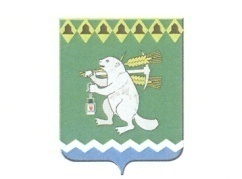 Артемовский   городской   округТерриториальный орган местного  самоуправления  села  Мироновос  подведомственной  территорией  населенных  пунктов:деревня Бучино, деревня  Родники,  деревня  Луговая, село  ЛипиноР А С П О Р Я Ж Е Н И Еот 22.02.2019										№6О внесении изменения в распоряжение о выдаче справок о проживании заявителей в домах с печным отоплением, не имеющих центрального отопленияВ соответствии с Законом Свердловской области от 03.12.2007 № 152-ОЗ «О порядке и нормативах заготовки гражданами древесины для собственных нужд на территории Свердловской области», на основании приказа Департамента лесного хозяйства Свердловской области от 03.03.2017 № 87 «Об утверждении временного порядка реализации Закона Свердловской области от 17 февраля 2017 года № 2-ОЗ «О внесении изменений в Закон Свердловской области «О порядке и нормативах заготовки гражданами древесины для собственных нужд на территории Свердловской области», руководствуясь статьями 30, 31 Устава Артемовского городского округа, постановлением Администрации Артемовского городского округа от 13.06.2017 № 686-ПА «О выдаче справок о проживании заявителей в домах с печным отоплением, не имеющих центрального отопления», Положением о Территориальном органе местного самоуправления села Мироново.1. Внести изменения (распоряжение №32 от 07.07.2017) в состав Комиссии по обследованию жилых помещений, не имеющих центрального отопления, на территории села Мироново, Свердловской области, Артемовского района (Приложение 1);2. Распоряжение опубликовать в газете «Артемовский рабочий» и разместить на официальном сайте  Территориального органа местного самоуправления села Мироново в информационно-телекоммуникационной сети «Интернет».3. Контроль за исполнением распоряжения оставляю за собой.Председатель ТОМСсела Мироново							В.В. СеребренниковПриложение 1к распоряжению Территориального органа местного самоуправления села Мироновоот  22.02.2019    №6СоставКомиссии по обследованию жилых помещений, не имеющихцентрального отопления, на территории села Мироново Свердловской области, Артемовского района 1.Серебренников Владимир Валентинович- председатель Территориального органа местного самоуправления села Мироново;2.Никонова Оксана Сергеевна- специалист II категории Территориального органа местного самоуправления села Мироново, секретарь комиссии;Члены комиссии:3.Волгарева Мария Аркадьевна- заведующая МБДОУ №384.Алдабаева Виктория Александровна- мастер МУП «Мироновское ЖКХ»;5.Иванов Михаил Владимировичдиректор МУП «Мироновское ЖКХ».